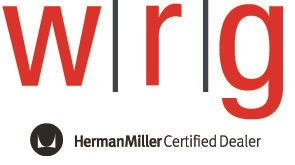 Job descriptionInterior Design InternThe intern role is an important part of our top-notch Interior Design team.  Gain valuable experience by working alongside Registered Interior Designers and furniture experts.  We offer flexible hours to work around your school schedule.  Interns can choose part-time or full-time, and opportunites are available year-round.  This is a paid internship.Assisting Designers and Salespeople with programming and presentationsSpace planning and specifications for systems furniture in AutoCADAssisting with finish selections and organizing our design libraryReviewing post-occupancy evaluationsDesired Skills and ExperienceAutoCAD InDesign Interior Design Microsoft Office Space Planning 